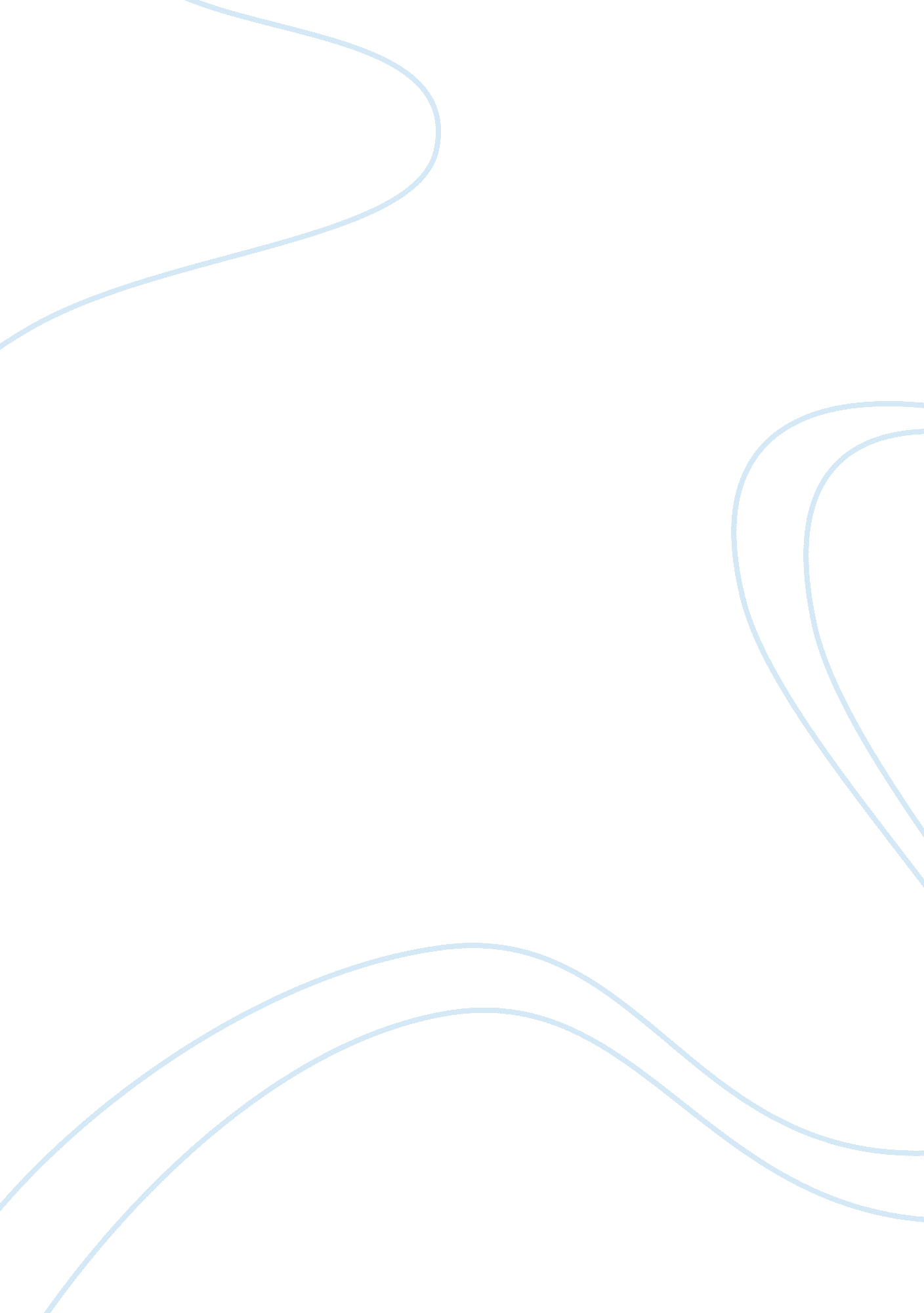 Admission essay on why i want to go back to schoolProfession, Student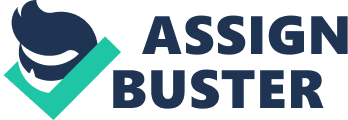 Admission Essay I have worked hard to get to where I am today; in my 45 years of life, I have seen and done many things that I am very proud of. The most important lesson I have learned is that education is an ongoing process; it never stops, no matter how much life you have lived. Education is something that you can never get enough of, and picking up new skill sets and ways of thinking is something that I am immensely interested in. It is for that reason that I am applying to Lynn University to receive a degree in Business. 
One of the biggest reasons I wish to obtain a college degree is the desire to further my own education. I am a high school graduate, and received a certificate in dental assistance from college. I am currently 45 years old, and have a husband who worked as a successful builder and developer (he is now semi-retired). We also have two wonderful children – a daughter who is in middle school, and a son who is a sophomore in high school. The dedication they have to their education is admirable, and they are an inspiration to me every day; it is their zeal to learn that has played a large part in inspiring me to return to school and continue my own education. The world has changed quite a bit since I was last in school, and with that in mind I want to keep my knowledge base as current as possible. 
My work experience is substantial, and has taught me a great deal about what it is like to apply my knowledge, both practical and academic, to a business. I worked for twenty years as a dental assistant, during which time I learned a great deal about customer relations, learning a very specific skill set, and various other administrative duties that allowed me to learn the ins and outs of how a business is run. I also worked for several years at a hotel that my husband owned, permitting me the chance to actually gain experience running a successful business. I found a great deal of fulfillment in this job, and it is something that I would like to get into again. I have been retired for the past 5 years, but I would like to jump back into the world of business; my husband and I are currently in the conceptual stages of a new business venture, in which we plan to acquire a hotel and restaurant. 
Given the new challenges and obstacles that are ahead of me, I would like to benefit from the expertise and experience I would have if I were admitted to the Business program of Lynn University. I sincerely believe that the breadth and depth of knowledge about business I could receive from this program would help me immensely, and would grant me the tools to succeed in my new business ventures. The fact that I am attempting to put my potential education into practical use already makes my dedication to this program even more focused and direct. My family has been an inspiration to me, and I want nothing more than to provide for them and show them what heights we can reach together; we have already experienced so much, and with the help of an education in Business, we can experience a great deal more. 